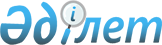 О некоторых вопросах лицензирования деятельности по разработке, производству, ремонту, торговле, приобретению, экспонированию боевого ручного стрелкового оружия и патронов к нему
					
			Утративший силу
			
			
		
					Постановление Правительства Республики Казахстан от 8 июня 2004 года N 635. Утратило силу постановлением Правительства Республики Казахстан от 29 ноября 2019 года № 896 (вводится в действие по истечении двадцати одного календарного дня после дня его первого официального опубликования)
      Сноска. Утратило силу постановлением Правительства РК от 29.11.2019 № 896 (вводится в действие по истечении двадцати одного календарного дня после дня его первого официального опубликования).
      В целях реализации Закона Республики Казахстан от 17 апреля 1995 года "О лицензировании" Правительство Республики Казахстан постановляет: 
      1.  Утратил силу постановлением Правительства Республики Казахстан от 1 февраля 2008 года  N 84 (вводится в действие по истечении 21 календарного дня после официального опубликования). 


      2. Внести в некоторые решения Правительства Республики Казахстан следующие изменения и дополнения: 
      1) утратил силу постановлением Правительства РК от 07.06.2012 № 753 (вводится в действие по истечении двадцати одного календарного дня после первого официального опубликования);


      2) в постановлении Правительства Республики Казахстан от 18 сентября 2002 года N 1032 "Об утверждении Правил оборота боевого ручного стрелкового оружия и боеприпасов к нему, а также холодного оружия": 
      в Правилах оборота боевого ручного стрелкового оружия и боеприпасов к нему, а также холодного оружия, утвержденных указанным постановлением: 
      пункт 4 дополнить абзацами следующего содержания: 
      "Производство оружия и патронов к нему осуществляется юридическими лицами, имеющими лицензии на производство (исследование, разработку, испытание, изготовление, а также художественную отделку, ремонт, сборку, переделку) оружия, изготовление патронов и их составных частей. 
      Юридические лица могут получить лицензию как в целом на производство оружия и патронов к нему (с учетом единого технологического комплекса), так и на отдельные его виды.". 
      3. Настоящее постановление вступает в силу со дня подписания и подлежит опубликованию.  Квалификационные требования к лицензируемому виду
деятельности по разработке, производству, ремонту, 
торговле, приобретению, экспонированию боевого ручного
стрелкового оружия и патронов к нему  <*> 
      Сноска. Квалификационные требования   утратили силу постановлением Правительства Республики Казахстан от 1 февраля 2008 года  N 84 (вводится в действие по истечении 21 календарного дня после официального опубликования). 
					© 2012. РГП на ПХВ «Институт законодательства и правовой информации Республики Казахстан» Министерства юстиции Республики Казахстан
				
Премьер-Министр  
Республики Казахстан  Утверждены
постановлением Правительства
Республики Казахстан
от 8 июня 2004 года N 635 